                                Liceo José Victorino Lastarria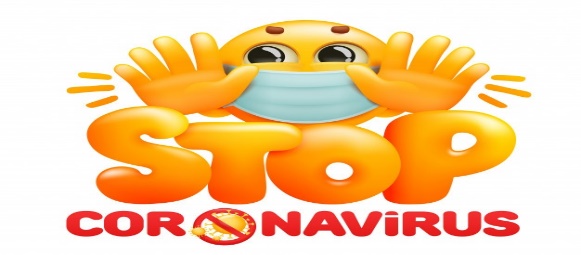                                                  Rancagua                           “Formando Técnicos para el mañana”                                   Unidad Técnico-PedagógicaGUÍA COMPRENSIÓN LECTORA TALLER DE LENGUAJENombre: _____________________________________________ curso: _________ fecha: _________Objetivos de la actividad:     . Leer y comprender un texto.. Contextualizar palabras.. Inferir información. . Extraer información textual.INSTRUCCIONES: Lee atentamente cada texto y desarrolla las actividades que se presentan a continuación. Texto Nº 01“Después de  tres años  de   remodelaciones, La  Scala  de  Milán  reabrirá  el  07 de diciembre  con  la  misma  ópera  con  la  que  inauguró el  teatro  en  1778:  Europa Riconosciuta, del compositor italiano Antonio Salieri. Salieri es conocido como el rival de Mozart – incluso se llegó a decir que él lo habría envenenado -, condición que lo ha mantenido por siglos a la sombra del gran genio de la música. Sin embargo, la obra de este músico  veronés incluye 40 óperas, conciertos, música de cámara y sacra. Con este homenaje, los  italianos pretenden otorgarle a Salieri un lugar de honor en la historia de la música mundial”.Encierra en un círculo la palabra que se relacione con los dos conceptos, en proporción a lo leído.Del texto se desprende que:A) Salieri sentía rivalidad hacia Mozart, a pesar de que era un buen músico. B) La Scala de Milán es uno de los teatros más antiguos de Europa.C) Salieri fue un genio al igual que Mozart.D) los italianos reconocen y valoran a sus artistas.E) Mozart y Salieri fueron coetáneos.Texto Nº 02Lee cada párrafo, luego analízalo y contesta el cuadro, encerrando en un círculo el sinónimo de la palabra ennegrecida.1. “Una mujer es una persona en el mismo sentido en que lo es un hombre. Esto, que parece  obvio, no es tan fácil de aceptar en la realidad de muchas culturas y de numerosas   sociedades  contemporáneas.  Subsiste  en  ellas  el  viejo  mito  de  la inferioridad de la mujer y la supremacía del hombre.2. Es evidente que las diferenciaciones fisiológicas funcionales producen psicologías diversas en el hombre y en la mujer, hecho que ciertamente es relativo, por cuanto esas psicologías  y  los comportamientos respectivos, no son genéticos, sino que se adquieren a través del proceso de socialización del individuo.3. En realidad, la mayoría de los rasgos que los hombres de una época toman por características biológicas de la femineidad son adquiridos a través de la asimilación de costumbres, tradiciones y mitos en relación con los papeles o funciones sociales que se espera que desempeñen las mujeres y los hombres. Ello equivale a afirmar que se nace  hombre  o  mujer, lo cual es un hecho determinado  genéticamente, pero los papeles sociales de hombre o mujer se aprenden en la vida del individuo, se adquieren culturalmente de acuerdo con las pautas sociales propias de cada sociedad.4. Esta  situación es la que, precisamente, permite  la formación de una  frondosa mitología  en relación con la masculinidad y con la femineidad. La esencia de esta mitología son los papeles asignados por el sistema social a los sexos. Por ejemplo, la mayoría  de las sociedades contemporáneas esperan que la mujer cumpla su papel femenino en el matrimonio, siendo buena esposa y madre legítima.5. Sin embargo, se puede ser madre sin necesidad de casarse y esto podría ser tan natural como en el caso anterior; pero la sociedad sanciona a la mujer que se aparta de la norma, haciéndole desagradable su maternidad. En cambio, al varón no se aplica igual sanción.  Lógicamente, el matrimonio pasa a ser la meta de la mayoría de las mujeres en aquellas  sociedades, que también hoy son la mayoría, donde la vida independiente no es tan fácil  para la mujer como lo puede ser para el hombre. La situación de la mujer se agrava porque en esas sociedades existe toda una educación para el matrimonio.6. No es que estemos en contra del matrimonio, pero lo que sucede es que en torno a este asunto surgen los mitos que circulan como mensajes sociales impositivos: el mito de la  femineidad, el mito del matrimonio ineludible, el mito de la solterona, etc., y, como complemento dialéctico, el mito del machismo, que es, en realidad, el mito de la dependencia  necesaria  de  la mujer respecto  del hombre, el mito  de la  autoridad natural del hombre  sobre la mujer, lo cual equivale a concederle superioridades de todo tipo.7. Sin embargo, se ha demostrado de manera inequívoca la gran influencia de la cultura en relación con lo que el mundo occidental-cristiano ha caracterizado como natural en los comportamientos y prerrogativas de los sexos. Por otra parte, todo lo que hasta hoy  se ha podido  verificar científicamente muestra que las pretendidas diferencias intelectuales  entre hombre y mujer no son inherentes al sexo, sino que dependen de la socialización diferente, de la educación distinta, de las oportunidades sociales, más amplias para los hombres que para las mujeres”.12. En el primer párrafo del fragmento leído se establece que:A) numerosas sociedades contemporáneas han basado sus costumbres en una gran variedad de mitos.B) pese a que la mujer es tan persona como el hombre, muchas culturas parecen resistirse a admitirlo.C) la supremacía del hombre era más evidente en las sociedades antiguas que en las contemporáneas.D) a pesar del desarrollo de las sociedades, todavía subsisten en ellas muchos viejos mitos.E) a lo largo de la historia, siempre se ha considerado a la mujer inferior al hombre.13. Para la mujer, según el texto, el matrimonio en muchas sociedades:A) es el camino que debe escoger para lograr una vida más independiente.B) resulta inevitable, dadas las condiciones culturales y sociales en que suele vivir. C) es el centro de las aspiraciones propias de la psicología femenina.D) ha sido considerado hasta ahora como una fuente de sufrimiento y sometimiento. E) está fuertemente condicionado por la necesidad humana de procrear.14.  Cuando  el  emisor  sostiene  que  el  comportamiento  de  los  sexos  es  denaturaleza cultural, quiere decir que:A) mientras mayor cultura posean los individuos, mejor será su comportamiento como hombre y como mujer.B)  se  requiere  un  largo  proceso  de  incorporación  a  la  sociedad  para  llegar  a comprender y observar bien dicho comportamiento.  C) dichos comportamientos no son inherentes a la naturaleza, sino que son impuestos por las normas sociales.  D) tales comportamientos están distorsionados por la excesiva educación.  E) es necesario establecer una clara distinción entre la conducta instintiva, propia de los animales, y el comportamiento de los seres humanos.“No dejes que lo que no puedes hacer interfiera con lo que puedes hacer” (John R. Wooden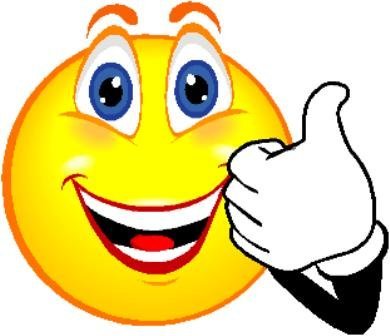  REMODELACIÓNESINAUGURÓA) reproduccionesB) reparacionesC) reconstruccionesD) reposicionesE) hechurasA) fundóB) estrenóC) abrióD) comenzóE) constituyó4.OBVIO5.PAUTAS6.FRONDOSAA) evidenteB) necesario C) aceptable D) justoE) coherenteA) creenciasB)  normasC) característicasD) funcionesE) atribucionesA) confusaB) ilimitada      C) abundante D) increíble    E) desmesurada7.ASIGNADOS8.CONCEDERLE9.VERIFICARA) propuestosB) ofrecidosC) concedidosD) atribuidosE) presentadosA) aceptarleB) donarle C) permitirle D) designarle E) otorgarleA) comprobarB)  experimentarC) observarD) indicarE) clasificar10.INHERENTES11.OPORTUNIDADESA) concernientesB) atingentes C) intrínsecas D) asociadasE) relacionadasA) ocasionesB) posibilidades C) capacidades D) aperturasE) consideraciones